السيرة العلمية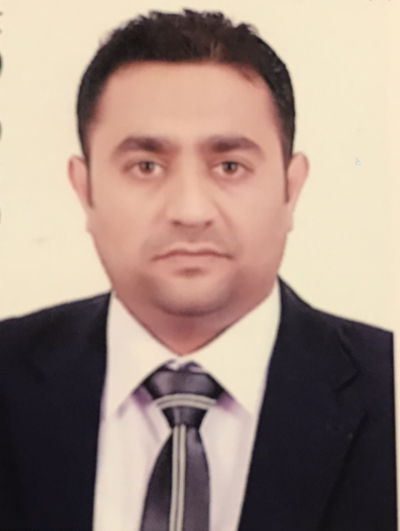 الاسم : امير جاسب فريحتاريخ الميلاد: ٨/٧/١٩٧٩التخصص: ادب إنكليزي/ شعر الوظيفة: تدريسي/ قسم اللغة الانكليزيةالدرجة العلمية: مدرسعنوان العمل: جامعة بغداد- كلية التربية ابن رشد للعلوم الانسانية- قسم اللغة الانكليزيةهاتف العمل:  /الهاتف النقال:   07710205096البريد الالكتروني: ameer.furaih@ircoedu.uobaghdad.edu.iqأولا: المؤهلات العلمية:ثانيا: الوظيفة:ثالثا: المقررات الدراسة التي قمت بتدريسهاIntroduction to Literature (2010-2011)Short Story (2010-2014)Drama/ Doctor Faustus (2012)Modern Poetry/ Evening Studies (2013)Romantic Poetry (2019-2010)رابعا: البحوث المنشورةBinary Opposition in Robert Frost’s Poetry: A Structuralist Reading Strategy (2012)The Idiosyncratic Elegiac Conventions in W. H. Auden’s “In Memory of W. B. Yeats” (2013)"'For their fights affect our fights': The Impact of African American Poetics and Politics on the Poetry of Lionel Fogarty" (2017)"'Let no one say the past is dead': History wars and the poetry of Oodgeroo Noonuccal and Sonia Sanchez" (2018)خامسا: المؤتمراتقمت بالمشاركة ببحوث في المؤتمرات التاليةa)    UNSW, Canberra/ Australia: 06-09/ 07/ 2016-      The Title of the Conference: “Transindigenous and Comparative Frames for Aboriginal and Torres Strait Islander Writing”.b)    University of Sydney, NSW/ Australia: 24-25/ 11/2016-      The Title of the Conference: “University of Sydney Postgraduate History Conference”c)    Griffith University, Queensland/ Australia: 17-19 July, 2017-  The Title of the Conference: “Literary Environments: Place, Planet and Translation”d)    Griffith University, Queensland/ Australia: 19-20, October, 2017-      The Title of the Conference: “The eighth annual Griffith Centre for Social and Cultural Research and School of Humanities, Languages and Social Science postgraduate symposium, ‘Fresh Lines’,and Summer School”سادسا: النشاطات والموتمرات والدورات:عضو جمعية المترجمين العراقيين وعضو الاتحاد الدولى للمترجمين.اشتركت في دورة طرائق التدريس التى اقيمت فى كلية المامون الجامعة وقد اتتمتها بنجاح. في ٢٠٠٩، اشتركت فى دراسة عن طريق المراسلة فى جامعة اريكون الامريكية، وكان عنوان الكورس ((Shaping the Way We Teach English وقد حصلت على درجة (100%). فى شهر تشرين الاول من عام 2009 استلمت دعوة من جامعة اريكون الامريكية للمشاركة فى الدراسة المعنونة (Building Teaching Skills Through the Interactive Web)        وقد حصلت على درجة (91%). في ٢٠١٠ استلمت دعوة من جامعة اريكون الامريكية للمشاركة فى الدراسة المعنونة ((Learning Styles and Strategies، وقد اتتمتها بنجاح.اشتركت فى ورشة عمل بحضور اغلب اساتذة كلية التربية ابن رشد / قسم اللغة الانكليزية، والتى اقيمت فى فندق الرشيد باشراف اساتذة جامعة اريكون وقد حصلت على شهادة تايد المشاركة الفاعلة فى الحوار.في 2012 اشتركت في برنامجIVLP)) International Visitor leadership Program في الولايات المتحدة الامريكيةفي 2013 اشتركت في دورة تدريبية في جامعة جورجيا الامريكية ضمن برنامج التوامة مع جامعة بغداد.الدرجة العلميةالجامعةالكليةالتاريخبكالوريوس جامعة بغدادكلية التربية ابن رشد للعلوم الانسانية٢٠٠٤الماجستيرجامعة بغدادكلية التربية ابن رشد للعلوم الانسانية٢٠٠٨الدكتوراه جامعة كرفثجامعة كرفث/ استراليا٢٠١٩الوظيفةالجهةالفترة من - الىتدريسي في قسم الترجمةكلية المأمون الجامعة٢٠٠٨-٢٠١٠تدريسي في قسم اللغة الانكليزيةكلية التربية ابن رشد للعلوم الانسانية٢٠١٠- الى الان